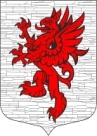 СОВЕТ ДЕПУТАТОВМУНИЦИПАЛЬНОГО ОБРАЗОВАНИЯЛОПУХИНСКОЕ СЕЛЬСКОЕ ПОСЕЛЕНИЕМО ЛОМОНОСОВСКИЙ МУНИЦИПАЛЬНЫЙ РАЙОНЛЕНИНГРАДСКОЙ ОБЛАСТИтретий созыв28 февраля  2019 года                                                                д. ЛопухинкаРЕШЕНИЕ № 11О рассмотрении Протеста прокуратуры Ломоносовского района Ленинградской области № 07-63-19 от 21 февраля 2019 года на решение Совета депутатов МО Лопухинское сельское поселение № 3 от 15 января 2019 года и отмене решений Совета депутатов МО Лопухинское сельское поселение № 40 от 21 ноября 2018 года  и № 3 от 15 января 2019 года.Рассмотрев  Протест прокуратуры Ломоносовского района Ленинградской области № 07-63-19 от 21 февраля 2019 года на решение Совета депутатов МО Лопухинское сельское поселение № 3 от 15 января 2019 года, в  соответствии с Федеральным законом «Об общих принципах организации местного самоуправления в РФ» от 06.10.2003 № 131-ФЗ, руководствуясь частью 7 ст. 156 Жилищного кодекса Российской Федерации, Уставом муниципального образования Лопухинское сельское поселение МО Ломоносовский муниципальный район Ленинградской области, Совет депутатов МО Лопухинское сельское поселение МО Ломоносовский муниципальный район Ленинградской области решил:1. Протест прокуратуры Ломоносовского района Ленинградской области  № 07-63-19 от 21 февраля 2019 года на решение Совета депутатов МО Лопухинское сельское поселение № 3 от 15 января 2019 года признать законным и обоснованным.2. В целях устранения выявленных нарушений отменить и признать утратившими силу решения Совета депутатов МО Лопухинское сельское поселение:- № 40 от 21 ноября 2018 года «Об установлении размера платы за содержание жилого помещения в многоквартирных домах, расположенных на территории МО Лопухинское СП и находящихся в управлении ООО "ИЭК Сервис" с 1 января 2019 года»;- № 3 от 15 января 2019 года «О внесении изменений в решение Совета депутатов МО Лопухинское сельское поселение № 40 от 21 ноября 2018 года «Об установлении размера платы за содержание жилого помещения в многоквартирных домах, расположенных на территории МО Лопухинское  СП и находящихся в управлении ООО "ИЭК Сервис" с 1 января 2019 года». 3. Уведомить Единый расчётный центр Ленинградской области о необходимости проведения перерасчёта по начислениям платы за содержание жилых помещений в многоквартирных домах, расположенных на территории МО Лопухинское СП за январь 2019 года, произведённым в соответствии с решениями Совета депутатов МО Лопухинское сельское поселение № 40 от 21 ноября 2018 года и № 3 от 15 января 2019 года.4. Опубликовать (обнародовать) настоящее решение на официальном сайте муниципального образования Лопухинское сельское поселение в информационно-телекоммуникационной сети «Интернет» по адресу «лопухинское-адм.рф».5. Настоящее решение вступает в силу со дня его официального опубликования (обнародования).6. Контроль за исполнением решения возложить на главу администрации МО Лопухинское сельское поселение Е.Н. Абакумова.Глава муниципального образованияЛопухинское сельское поселение                                               Знаменский А.В.   